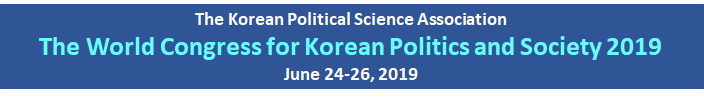 Korean Peninsula for Peace and Prosperity:Integration and InnovationProposal Submission Due: January 25, 2019Acceptance Notification: 28 February, 2019Paper Submission Due: May 24Electronic Submission: http://kwc.kpsa.or.krThe Korean Political Science Association (KPSA) is pleased to host its biennial international conference under the auspices of ‘The World Congress for Korean Politics and Society.’ The 2019 World Congress will be held from June 24(Mon) to June 26(Wed) at Konkuk University Seoul Campus. The World Congress for Korean Politics and Society has served over decades as a major vehicle through which scholars, policymakers, and students exchange and share their critical perspectives and innovative ideas for Korean politics and international relations. The main theme of the congress is “Korean Peninsula for Peace and Prosperity: Integration and Innovation.” The situation on the Korean Peninsula has changed dramatically at the start of 2018. Leaders of two Koreas have held three historic meetings, pledging to work for the complete denuclearization of the peninsula and the establishment of sustainable peace. However, there are still signs of polarization and distrust in both domestic and international relations that pose serious challenges to achieving a robust and lasting peace. This congress will bring together distinguished scholars and professionals around the world to propose new insights that advance peace and prosperity in the Korean Peninsula and beyond.We welcome submissions of papers, full-panel, and round-table proposals for the following sub-themes such as:• Korean Politics in Transition• Changes and Continuity in Korean Elections• Civil Society and Political Parties in New Era of Korean Peninsula• Decentralization and Local Governance in Korea• The Dynamics of Peace and Prosperity in East Asia• The US-China Rivalry and the Future of Liberal International Order• Regional Architecture in East Asia• Maritime Security in East Asia• Globalization and Protectionism• The Political Economy of Innovation Systems• The Politics of Inequality and Integration• Sustainable Development• Cybersecurity• Womenomics• Scientific Innovation and Security in Asia• Multilateral Cooperation in East Asia• New Southern PolicyThis exemplary list of sub-themes is neither exhaustive nor exclusive; any panel or paper concerning issues of Korean Politics shall be given utmost attention, as long as it covers topics under the broad banner of “peace and prosperity through integration and innovation.”Proposals must be submitted electronically at http://kwc.kpsa.or.kr To ensure that your submission experience goes smoothly, please keep the following things in mind:
The first time you are on the site, you will need to create your own username and password by clicking “LOGIN” in the top-right corner of our website.The “Proposal Submission” in the main menu will allow you to send a proposal directly to the panel organizer by filling in the submission form.For the submission form, please fill out the following required fields.The title of your presentationAbstract (300-500 words) Your name, country, institutional affiliation and email address Language: papers for presentation can be written either in English or in Korean. Please indicate whether you wish to participate in an English panel or a Korean panel. Accommodation: The KPSA will cover up to one night of accommodation for all participants from abroad without charges.Travel Grant: A limited number of travel grants will be available to assist scholars from developing countries. Travel grant recipients will be selected by the KPSA.

Contact: For proposal submission, panel suggestion, accommodation application, and conference registration, please visit our website (http://kwc.kpsa.or.kr). For further queries, please contact Program Director at koreanpolitics2019@gmail.comWarm regards,The Organizing Committee of the World Congress 2019Website: http://kwc.kpsa.or.krTel: +82-2-3452-9555Email: koreanpolitics2019@gmail.com